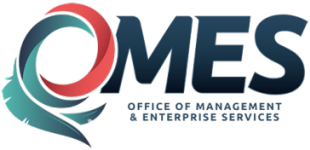 Confirmation of Benefits (COB)TPA Exchange File LayoutSummaryThis file layout is used to transmit member and/or dependent information regarding secondary insurance to corresponding vendors. File is a weekly incremental file.Contact InformationInformation TechnologyFor questions concerning transmission of files, connection errors or other technical issues, please contact the IT Helpdesk by calling 405-521-2444 or toll free at 1-866-521-2444 or emailing helpdesk@omes.ok.gov. Member ServicesFor questions pertaining to member enrollment, eligibility, coverage and other member related issues please contact HealthChoice Member Services by calling 405-717-8780 or toll free at 1-800-752-9475 between 7:45 AM – 4:30 PM, Monday through Friday, or visit our website at www.ok.gov/sib/. File FormatThe file is a flat 175 byte text file consisting of alpha/numeric characters. Each line contains an individual record.File LayoutTrading Partner AgreementsAs required by 45 CFR §164.502(e), EGID requires satisfactory assurance from any entity with whom it contracts, and any subcontractor thereof, that it will appropriately safeguard the protected health information/individually identifiable health information covered by this agreement. To document this assurance EGID requires a properly executed copy of its Business Associate Agreement. Change History#Field NamePositionData TypeFormatRequiredDescription1Member ID1-9ALPHA/NUMERICYPrimary member id2SSN10-18ALPHA/NUMERICYSocial security number of individual3Person Code19-20ALPHA/NUMERIC00 – Member01-09 – Spouse10-99 – Child YPerson/relationship code4Last Name21-70ALPHAYLast name of individual5First Name71-120ALPHAYFirst name of individual6Middle Initial121ALPHANMiddle initial  of individual7Alternative Insurance Indicator122ALPHAN – NoY – YesYAlternative insurance indicator8Alternative Insurance Code123-132ALPHA/NUMERICNCode for alternative insurance9Alternative Insurance ID133-150ALPHA/NUMERICNID number for alternative insurance10Alternative Physician Code151-159ALPHA/NUMERICNPhysician code for alternative insurance11Alternative Insurance Start Date160-167ALPHA/NUMERICYYYYMMDDYStart date of alternative insurance12Alternative Insurance End Date168-175ALPHA/NUMERICYYYYMMDDNEnd date of alternative insuranceVersion Modified ByDescriptionDate Published1.00Todd MarneyFirst version12/23/2020